Золотой турнир команды «Искорка»!!!27 марта 2019г. состоялся шашечный турнир между командами ДЕТЕЙ старших групп (5 – 6 лет) и РОДИТЕЛЯМИ детского сада № 14 «Искорка» и № 27 «Золотая рыбка». Команду представляли победители отборочного турнира по шашкам:Группа № 11Кириллов Даниил и папа Кирилл ВячеславовичЧернова Екатерина и дедушка Сергей БорисовичПетраков Клим и папа Сергей АлександровичБурдаев Тимофей и бабушка Галина НиколаевнаГруппа № 5Трокина Алиса и папа Игорь ВладимировичПо условиям игры, участник турнира играл по круговой системе, т.е. по одной игре с каждым участником и победитель определялся по сумме набранных очков. Соперники  у нас были хорошо подготовленные и настроенные на серьёзную игру. Нашим ребятам и родителям пришлось крепко подумать, чтобы добиться отличных результатов!!!!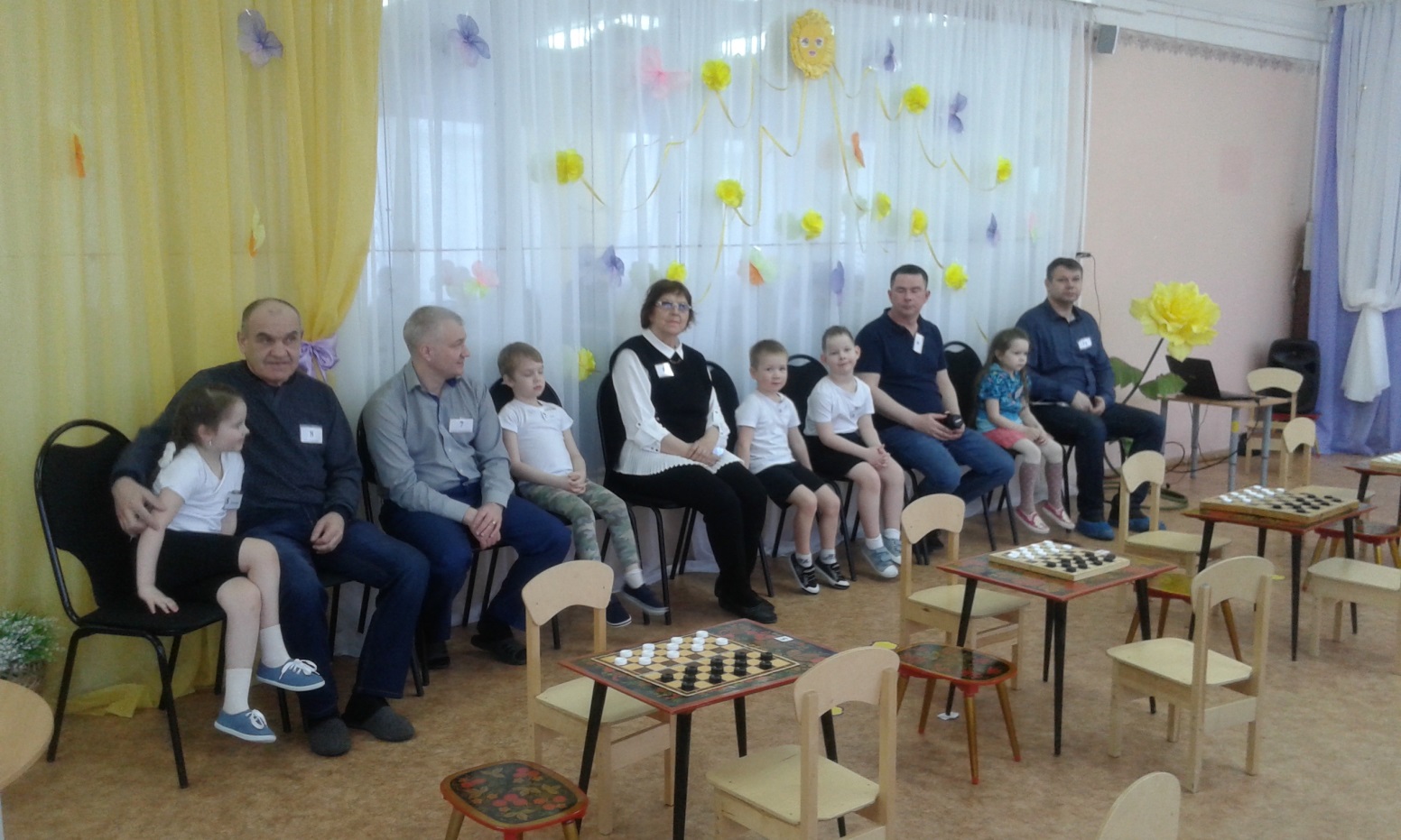 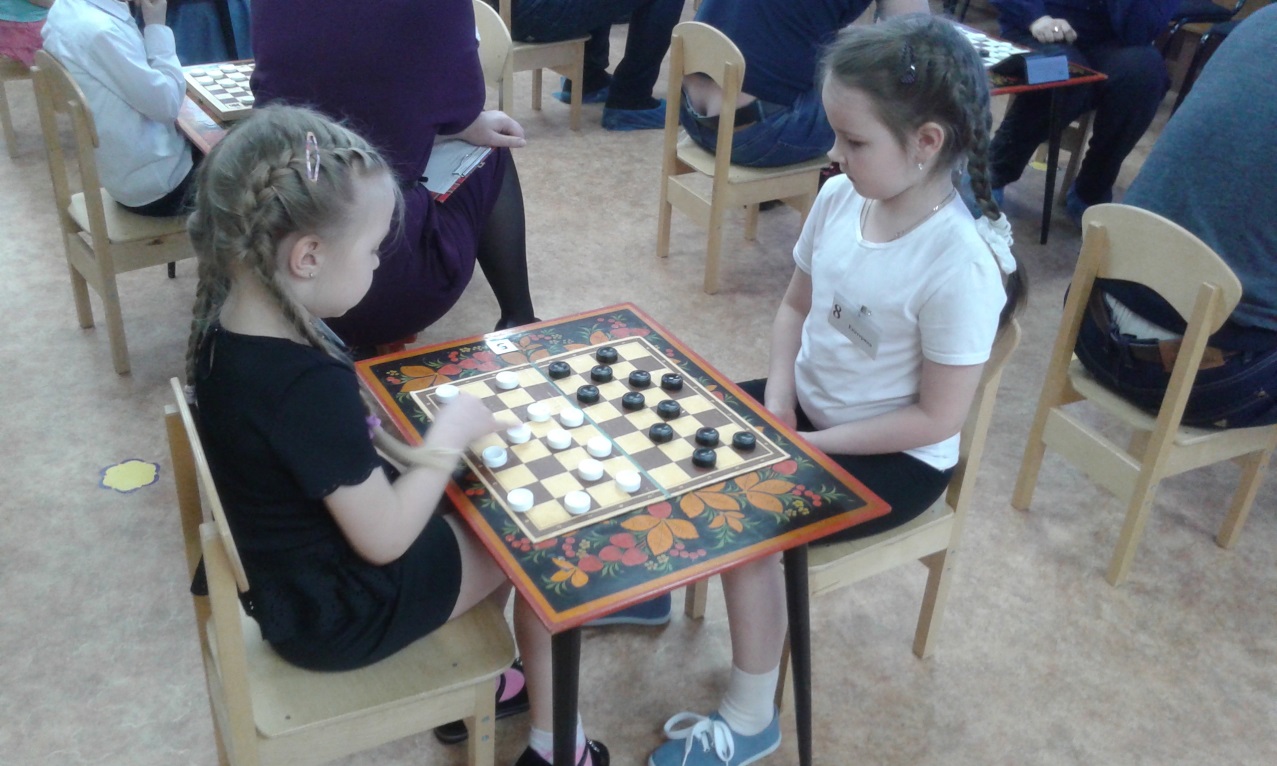 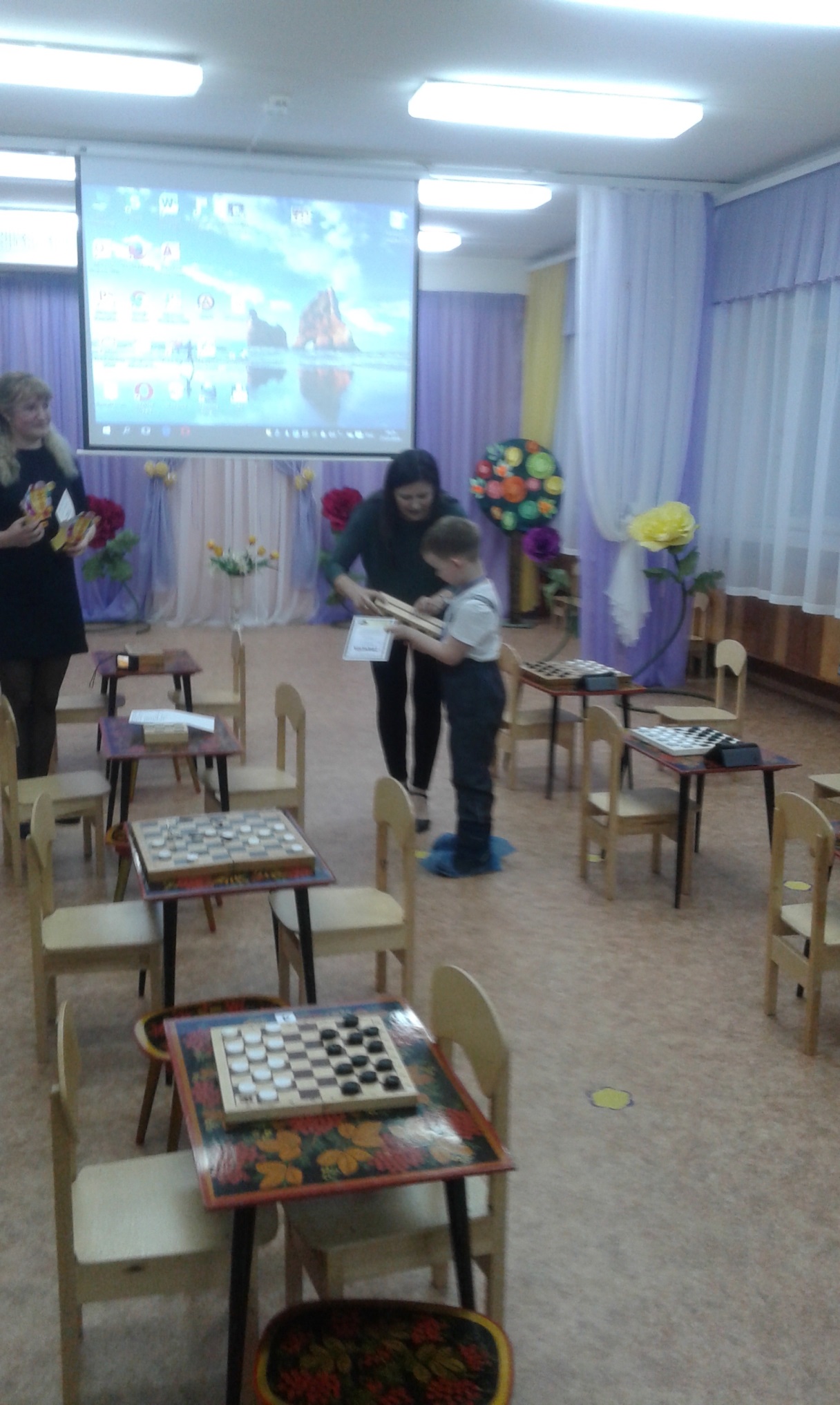 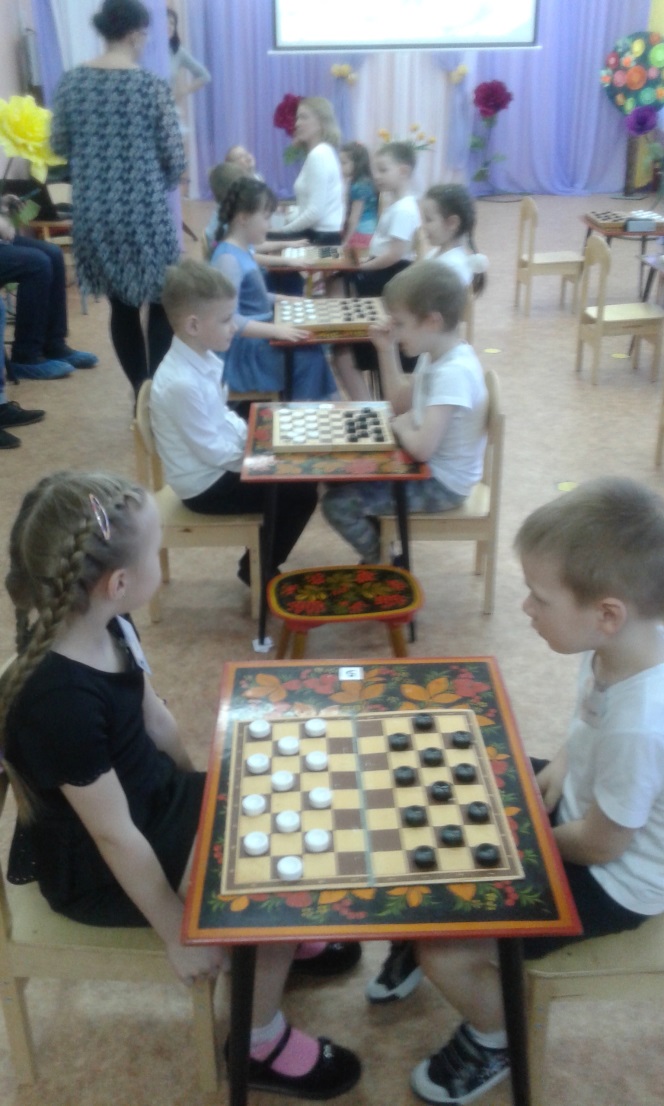 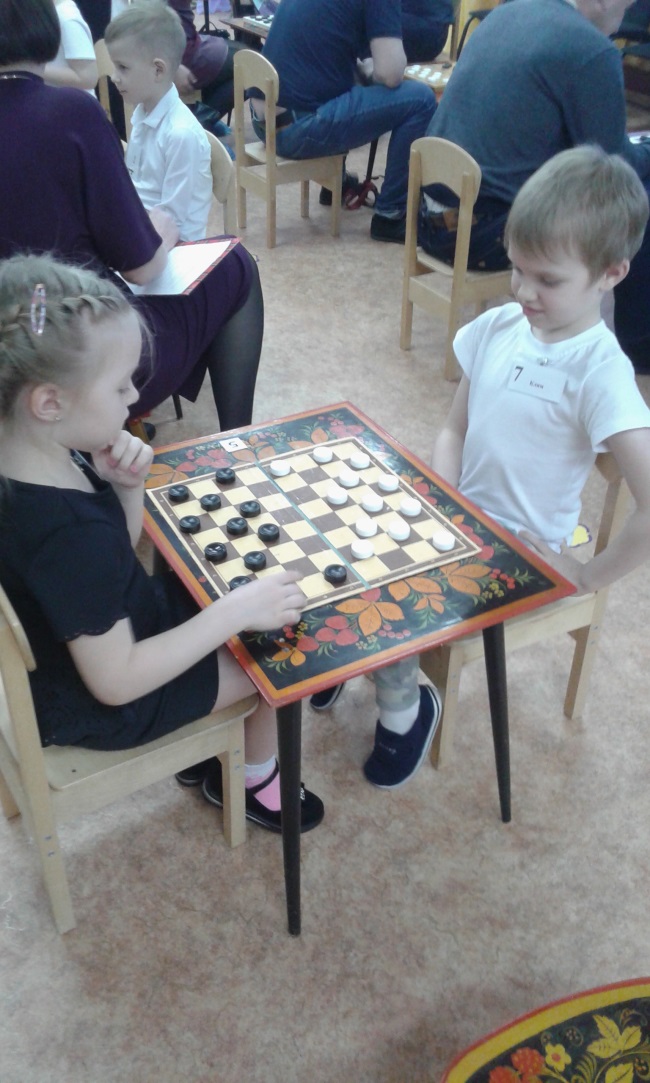 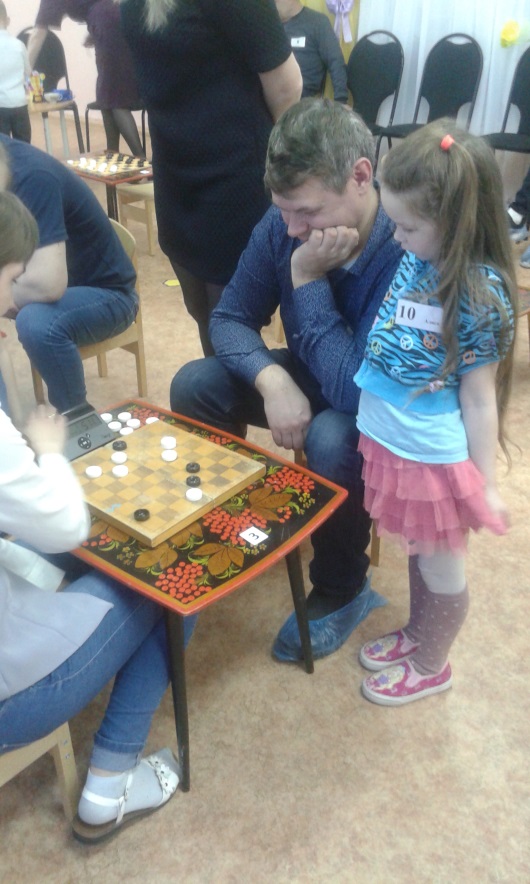 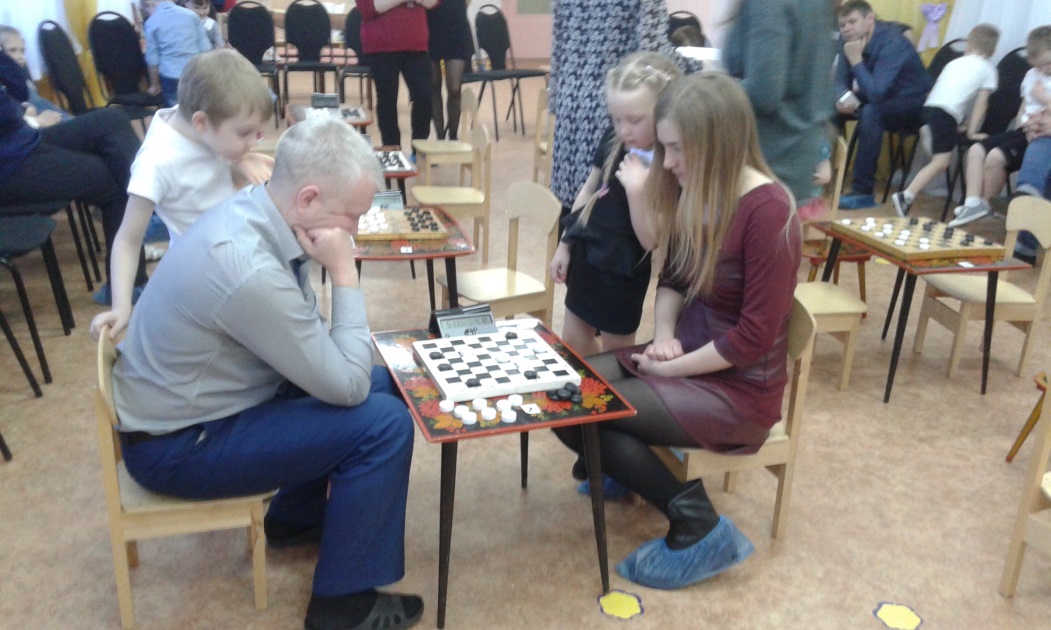 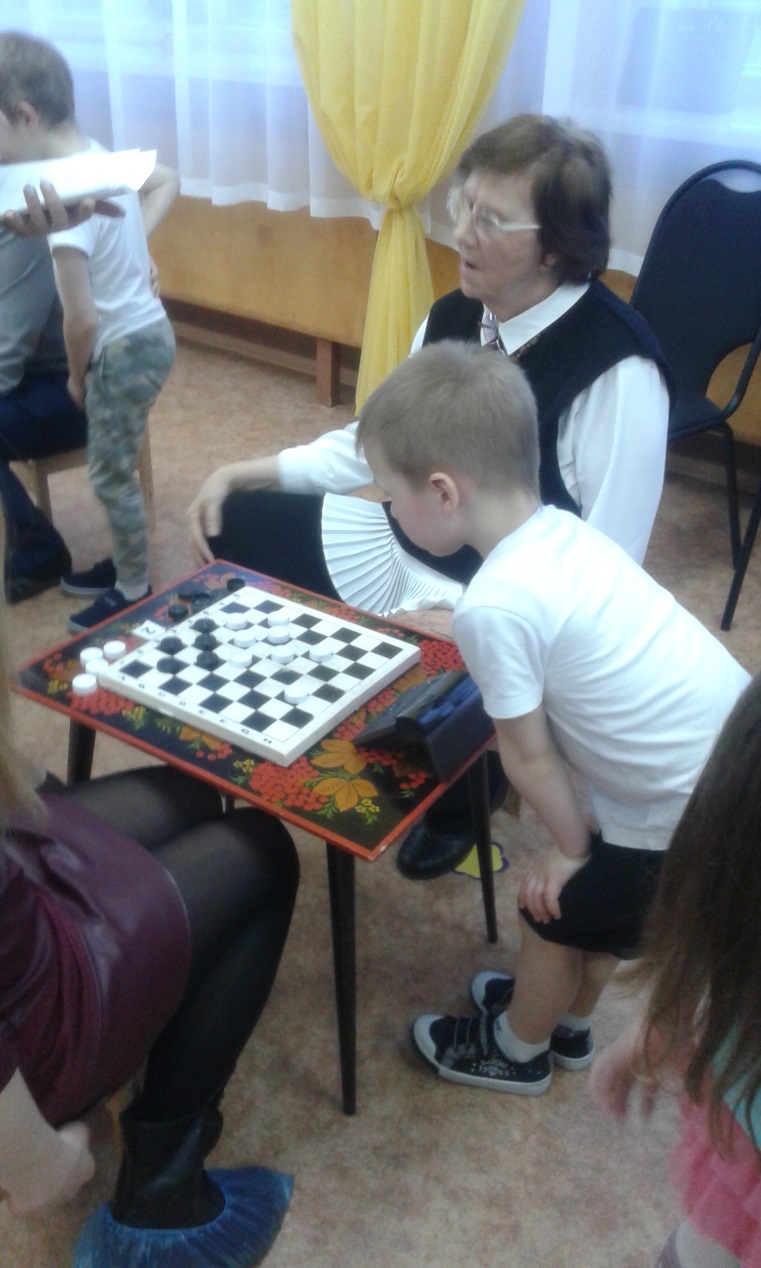 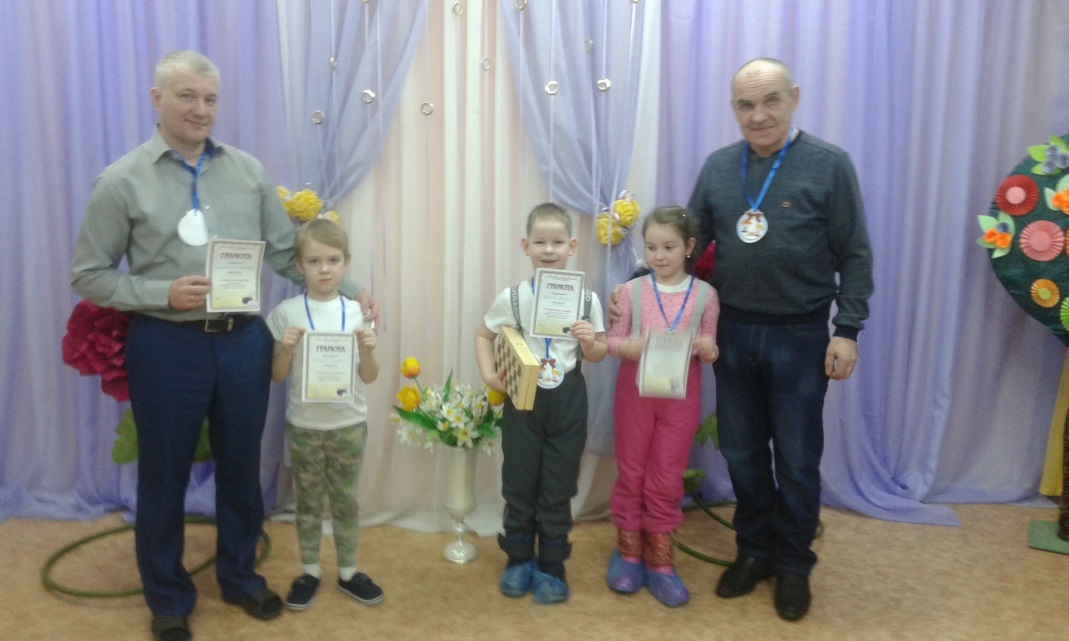 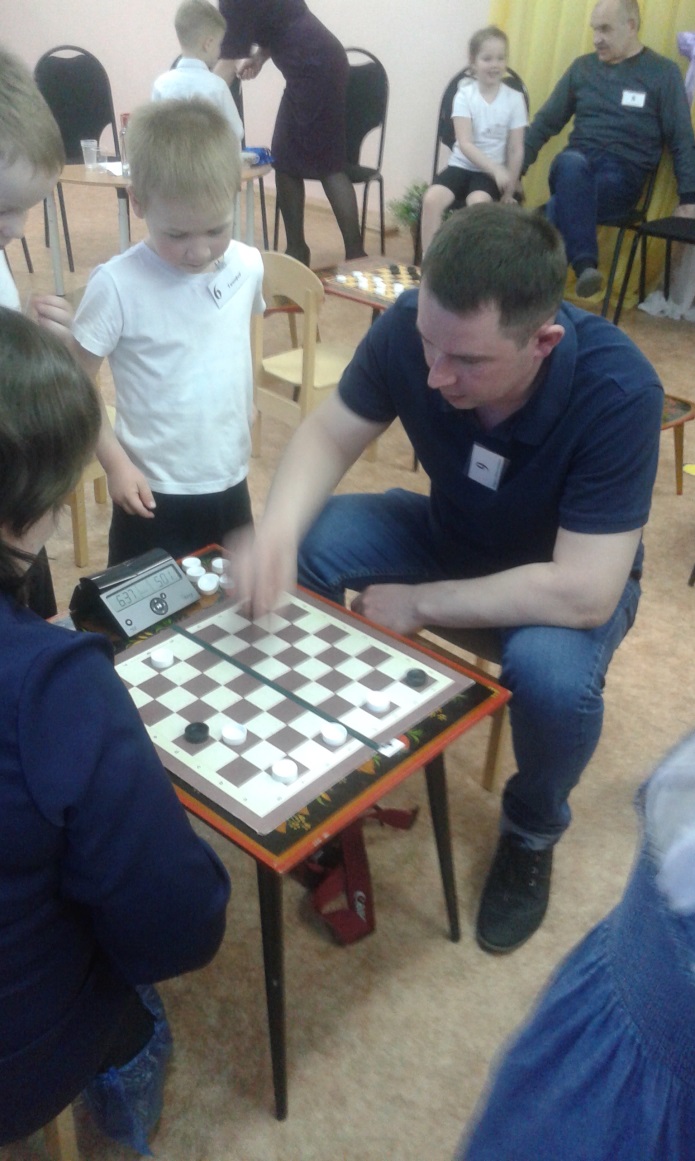 